												Form 13-2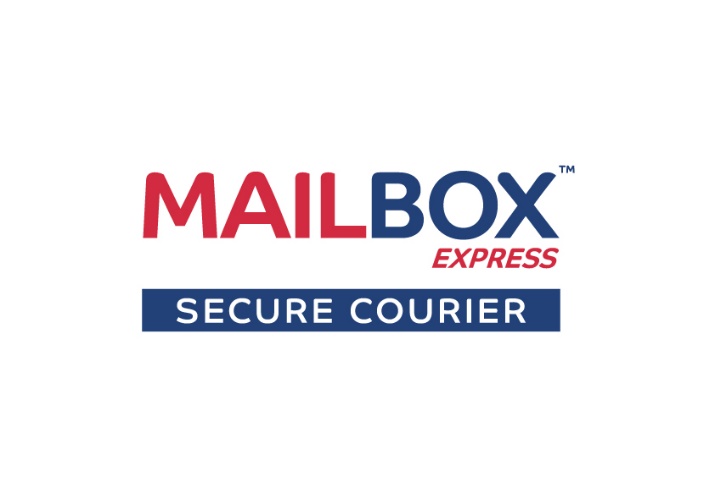 WORLDWIDE COURIER SERVICECo Registration Number 2693264044VAT Number 651353649WORLDWIDE COURIER SERVICECo Registration Number 2693264044VAT Number 651353649WORLDWIDE COURIER SERVICECo Registration Number 2693264044VAT Number 651353649WORLDWIDE COURIER SERVICECo Registration Number 2693264044VAT Number 651353649WORLDWIDE COURIER SERVICECo Registration Number 2693264044VAT Number 651353649WORLDWIDE COURIER SERVICECo Registration Number 2693264044VAT Number 651353649Date of Export: Date of Export: Date of Export: Date of Export: Export Reference (Job number)-  Export Reference (Job number)-  Export Reference (Job number)-  Export Reference (Job number)-  Export Reference (Job number)-  Export Reference (Job number)-  Shipper      Mail Box Express Ltd9 Bridge CourtLeedsLS11 9TUTel: 01132452666Shipper      Mail Box Express Ltd9 Bridge CourtLeedsLS11 9TUTel: 01132452666Shipper      Mail Box Express Ltd9 Bridge CourtLeedsLS11 9TUTel: 01132452666Shipper      Mail Box Express Ltd9 Bridge CourtLeedsLS11 9TUTel: 01132452666Country of Export: United KingdomCountry of Export: United KingdomCountry of Export: United KingdomCountry of Export: United KingdomImporter – If other than the Consignee (Complete Name and address)Importer – If other than the Consignee (Complete Name and address)Importer – If other than the Consignee (Complete Name and address)Importer – If other than the Consignee (Complete Name and address)Importer – If other than the Consignee (Complete Name and address)Importer – If other than the Consignee (Complete Name and address)Country of Manufacture: UKCountry of Manufacture: UKCountry of Manufacture: UKCountry of Manufacture: UKImporter – If other than the Consignee (Complete Name and address)Importer – If other than the Consignee (Complete Name and address)Importer – If other than the Consignee (Complete Name and address)Importer – If other than the Consignee (Complete Name and address)Importer – If other than the Consignee (Complete Name and address)Importer – If other than the Consignee (Complete Name and address)Country of Ultimate Destination:  Country of Ultimate Destination:  Country of Ultimate Destination:  Country of Ultimate Destination:  Importer – If other than the Consignee (Complete Name and address)Importer – If other than the Consignee (Complete Name and address)Importer – If other than the Consignee (Complete Name and address)Importer – If other than the Consignee (Complete Name and address)Importer – If other than the Consignee (Complete Name and address)Importer – If other than the Consignee (Complete Name and address)International Air Waybill Number :  International Air Waybill Number :  International Air Waybill Number :  International Air Waybill Number :  International Air Waybill Number :  International Air Waybill Number :  International Air Waybill Number :  International Air Waybill Number :  International Air Waybill Number :  International Air Waybill Number :  Marks/NosNo of pkgsType of PackagingFull description of goodsFull description of goodsQTYUnit of MeasureWeightUnit ValueTotal Value11Parcel1KGTotal No of pkgsTotalWeightTotal InvoiceValue     11£0.01I declare all the information contained in this invoice to be true and correct.Signature of shipper                                                                 Date NameI declare all the information contained in this invoice to be true and correct.Signature of shipper                                                                 Date NameI declare all the information contained in this invoice to be true and correct.Signature of shipper                                                                 Date NameI declare all the information contained in this invoice to be true and correct.Signature of shipper                                                                 Date NameI declare all the information contained in this invoice to be true and correct.Signature of shipper                                                                 Date NameI declare all the information contained in this invoice to be true and correct.Signature of shipper                                                                 Date NameI declare all the information contained in this invoice to be true and correct.Signature of shipper                                                                 Date NameI declare all the information contained in this invoice to be true and correct.Signature of shipper                                                                 Date NameI declare all the information contained in this invoice to be true and correct.Signature of shipper                                                                 Date NameI declare all the information contained in this invoice to be true and correct.Signature of shipper                                                                 Date Name